Национальный проектПроект				«Жилье и городская среда»Объект				«Активация городского центра, площадь Ленина и Сокольская гора»Дата посещения			14.11.2019 г.Состав участников		- В.В.Гарафутдинов заместитель руководителя Исполнительного комитета Бугульминского  муниципального района;- Р.Р. Галиуллин – директор ООО «Жил Сервис»Выполнение графика работ на объекте					- объем выполненных работ – 91 %Основные выводы		Работа ведется согласно графикаИмеющиеся  проблемы        нетОтветственные			 В.В.Гарафутдинов заместитель руководителя Исполнительного комитета Бугульминского  муниципального района;А.А.Касымов директор Бугульминского филиала «Татэнергосбыт»;И.А.Бадыков,  директор МУП «Департамент  ЖКХ»«Жилье и городская среда»«Активация городского центра, площадь Ленина и Сокольская гора»г.Бугульма. Фотоконтроль 14.11.2019г.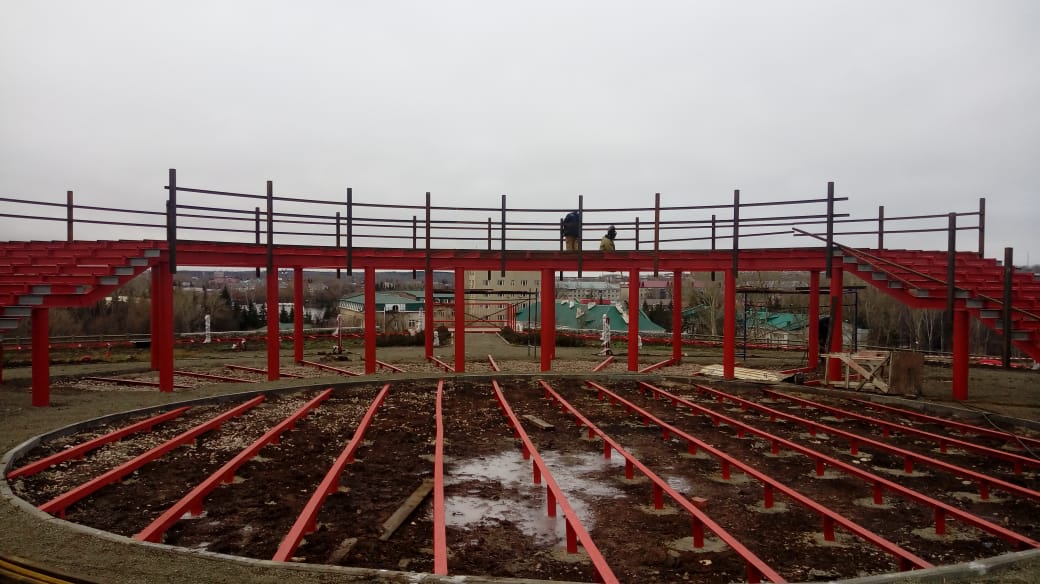 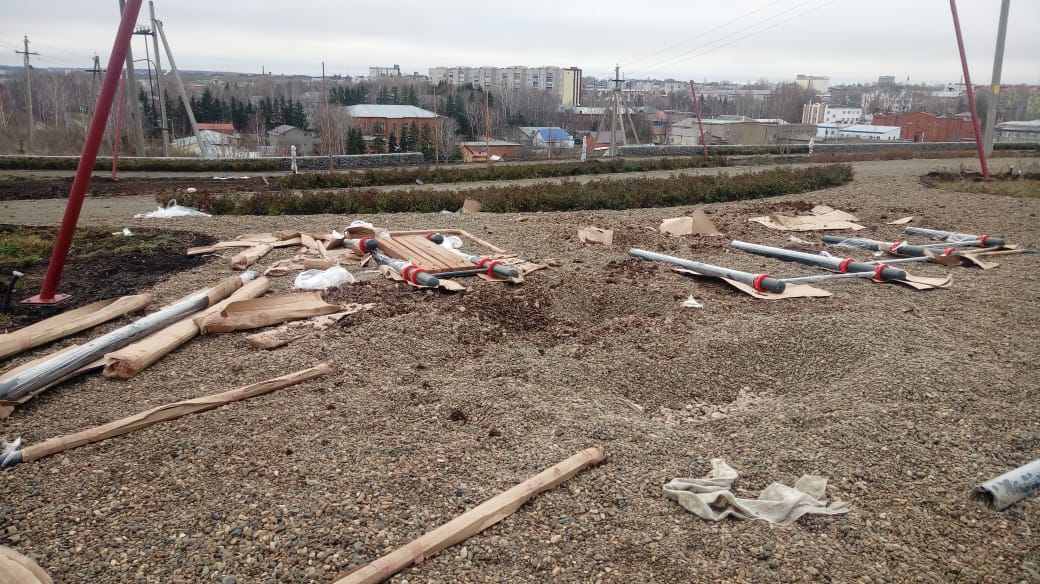 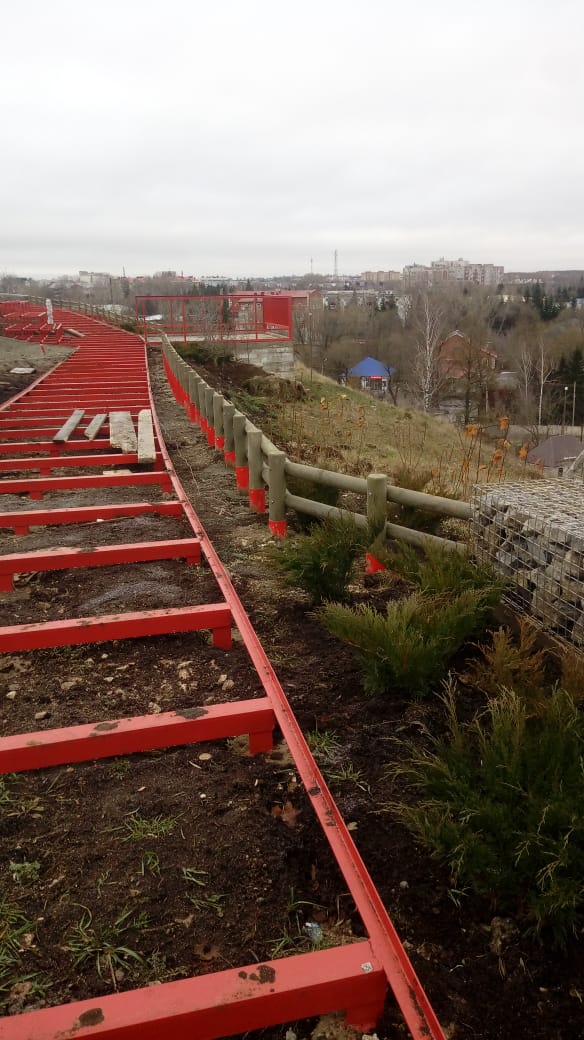 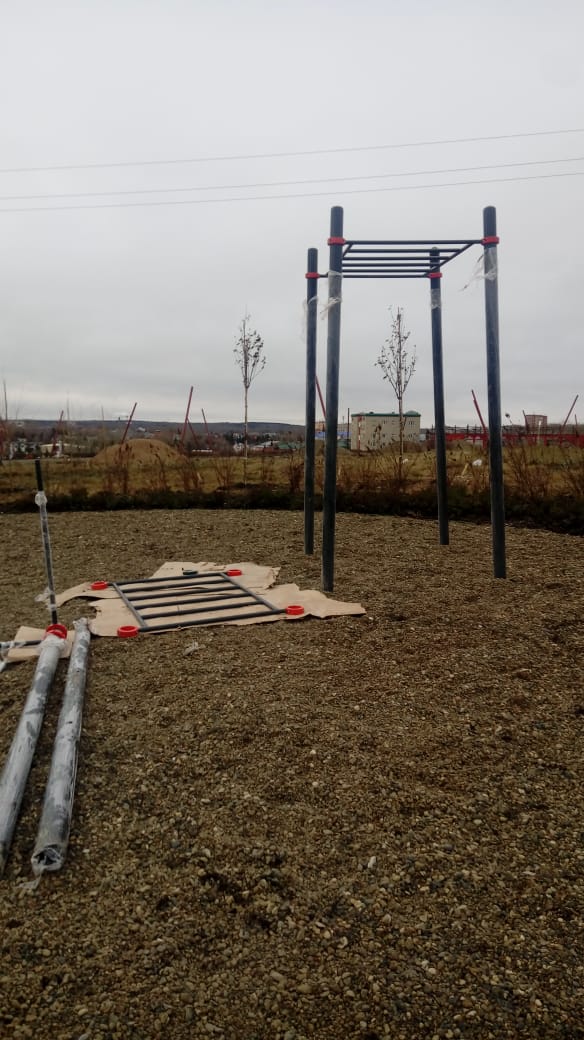 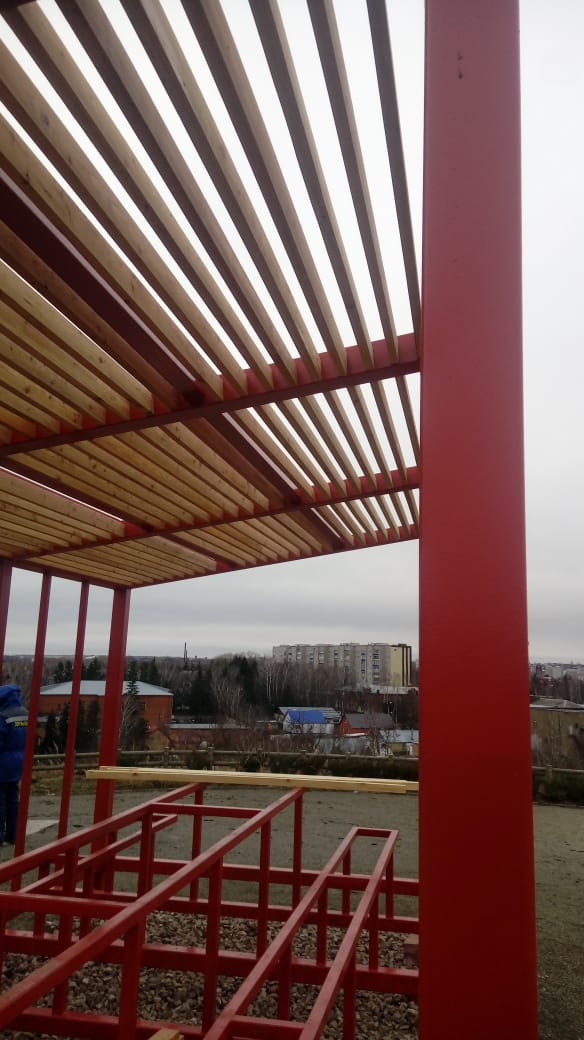 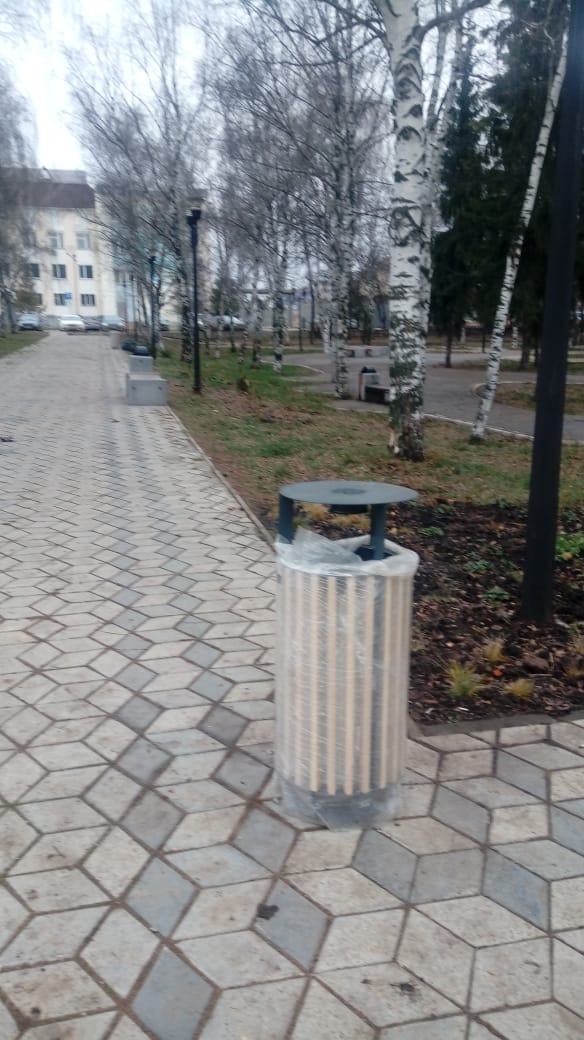 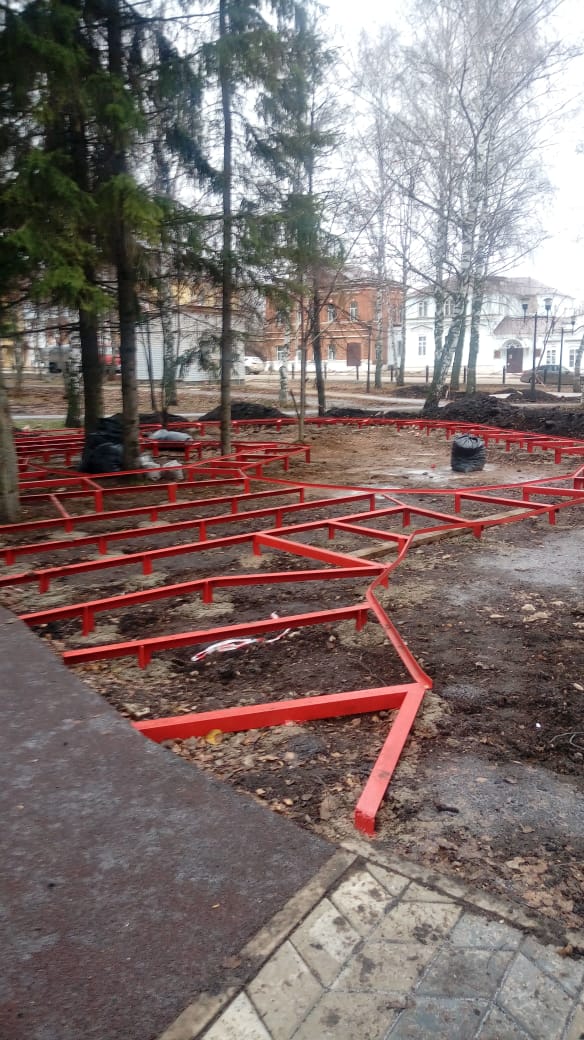 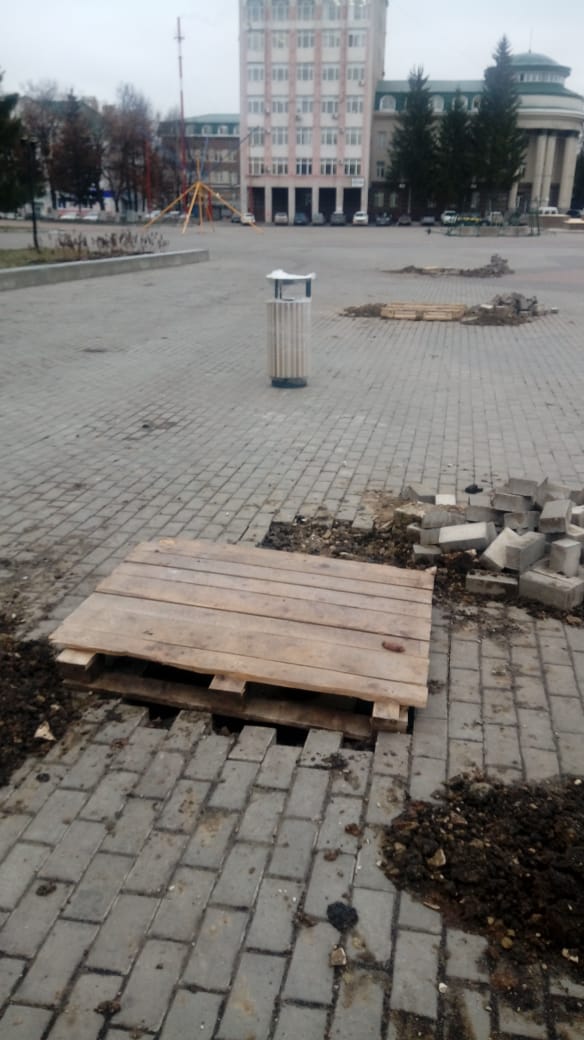 